Managed Care Entity Bulletin 113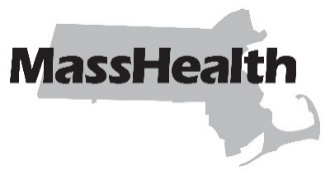 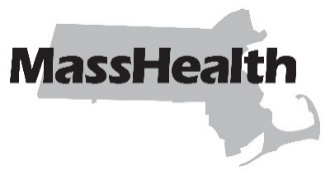 DATE:	April 2024TO:	Managed Care Entities Participating in MassHealthFROM:	Mike Levine, Assistant Secretary for MassHealth [signature of Mike Levine]RE:	Elimination of CopaysApplicable Managed Care Entities and PACE Organizations Accountable Care Partnership Plans (ACPPs) Managed Care Organizations (MCOs) MassHealth’s behavioral health vendor One Care Plans Senior Care Options (SCO) Plans Program of All-inclusive Care for the Elderly (PACE) OrganizationsIntroductionAs set forth in All-Provider Bulletin 388, effective April 1, 2024, MassHealth is eliminating all copayments.  Through this bulletin, MassHealth is directing all managed care entities to do the same for all MassHealth members pursuant to their MassHealth managed care contracts. (See, e.g., Section 5.1.K.2 of the 1st Amended and Restated Accountable Care Partnership Plan Contract). While MassHealth had already temporarily suspended copayments, this update eliminates copayments indefinitely.At this time, MassHealth is not changing managed care entities’ co-payment reporting files and requirements. MassHealth will provide further direction on sunsetting these files at a later date. MassHealth Website This bulletin is available on the MassHealth Provider Bulletins web page.Sign up to receive email alerts when MassHealth issues new bulletins and transmittal letters.Questions If you have questions about the information in this bulletin, please Contact the MassHealth Customer Service Center at (800) 841-2900, TDD/TTY: 711, orEmail your inquiry to provider@masshealthquestions.com.MassHealth on Facebook     MassHealth on X (Twitter)     MassHealth on YouTube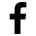 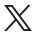 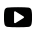 